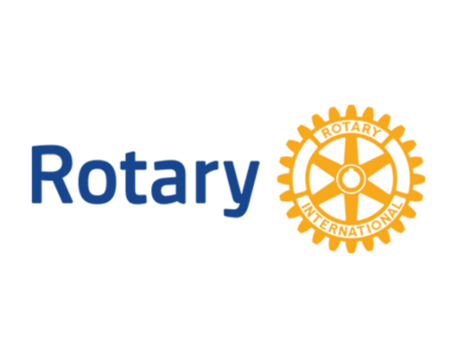 DOUGLAS O. BARBER AWARD The Douglas O. Barber Award was established in 1998 by District Governor William P. McLemore (1998-99). His purpose in establishing the award was to recognize Rotarians or Rotary Clubs in District 6880 who serve the District with the philosophy and spirit of unselfish volunteer service. Governor Bill named the award for Past District Governor Doug Barber (1996-97), a member of the Rotary Club of Foley, whose life characterized this generous spirit. The Douglas O. Barber Award is recognized as the second highest honor conveyed by District 6880. You may complete and submit this form online on or before March 1st, 2024 to District Award Committee at dgcochran6880@gmail.comOR You may download this form and post US mail to The District Award Committee, 121 Lee Drive, Auburn, AL 36832, to be received before March 1, 2024. Any questions should be directed to DGN Bob Cochranat his email address, at dgcochran6880@gmail.comMobile Phone:  334-663-1764DOUGLAS O. BARBER AWARD NOMINATION FORMDATE: ROTARY CLUB OF: CLUB PRESIDENT'S NAME: ADDRESS: TELEPHONE NUMBER: E-MAIL ADDRESS: NAME OF NOMINEE: ADDRESS: ROTARIAN SINCE: BASIS FOR NOMINATION: (add page if needed)______________________________________________ CLUB PRESIDENT'S SIGNATURE